Федеральный закон «Об образовании в Российской Федерации»от 29.12.2012 № 273-ФЗСтатья 43. Обязанности и ответственность обучающихся1.Обучающиеся обязаны:…. 3) заботиться о сохранении и об укреплении своего здоровья, стремиться к нравственному, духовному и физическому развитию и самосовершенствованию;       4) уважать честь и достоинство других обучающихся и работников организации, осуществляющей образовательную деятельность, не создавать препятствий для получения образования другими обучающимися. ...3. Дисциплина в организации, осуществляющей образовательную деятельность, поддерживается на основе уважения человеческого достоинства обучающихся, педагогических работников. Применение физического и (или) психического насилия по отношению к обучающимся не допускается…КАЖДЫЙ  ЧЕЛОВЕК  ИМЕЕТ    ПРАВОНА  БЕЗОПАСНОСТЬ  И  ДОСТОИНСТВО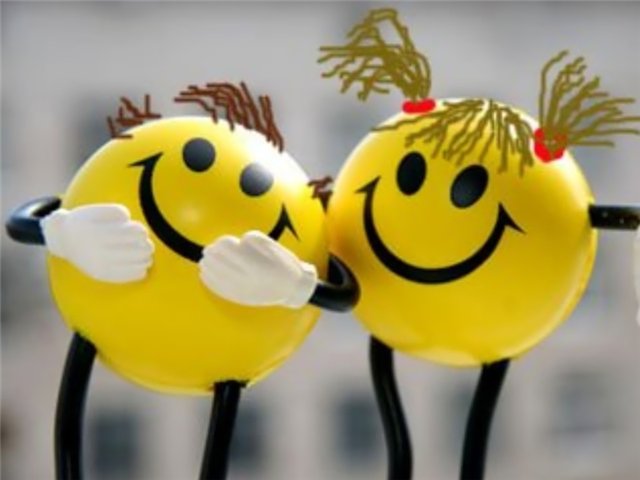 Люди, которые травят других в школе, ведут себя так же, когда они становятся взрослыми, и это может вызвать у них много проблем.Издевательства вредны и для тебя!